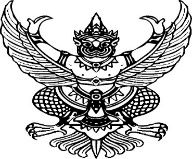 ประกาศ เทศบาลตำบลนาในเรื่อง แผนการใช้จ่ายเงินประจำปีงบประมาณ พ.ศ. ๒๕๖๔..............................................................               ตามระเบียบกระทรวงมหาดไทยว่าด้วยการรับเงิน การเบิกจ่ายเงิน การฝากเงิน การเก็บรักษาเงินและการตรวจเงินขององค์กรปกครองส่วนท้องถิ่น พ.ศ. ๒๕๔๗ และแก้ไขเพิ่มเติมทุกฉบับ หมวด ๔ ข้อ ๓๘ ก่อนการเบิกจ่ายเงินตามงบประมาณรายจ่ายประจำปีหรืองบระมาณรายจ่ายเพิ่มเติม ให้หน่วยงานคลังทุกสามเดือน ในกรณีที่มีความจำเป็นอาจปรับแผนการใช้จ่ายเงินของหน่วยงานผู้เบิกได้ตามความเหมาะสม และสอดล้องกับฐานะการคลังขององค์กรปกครองส่วนท้องถิ่น นั้น              เทศบาลตำบลนาใน ขอประกาศแผนการใช้จ่ายเงินประจำปีงบประมาณ พ.ศ. ๒๕๖๔ ประจำไตรมาส ๑ (ตุลาคม - ธันวาคม ๒๕๖๓) โดยเปิดเผยเพื่อให้ประชาชนทราบ รายละเอียดตามเอกสารที่แนบท้ายประกาศฉบับนี้               จึงประกาศให้ทราบโดยทั่วไป                                ประกาศ ณ วันที่ ๓๐ เดือน กันยายน พ.ศ. ๒๕๖๓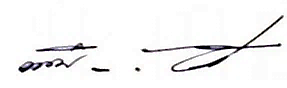                                                              (นายพงษ์ศักดิ์  โพธิ์ศรี)                                                            นายกเทศมนตรีตำบลนาในประกาศ เทศบาลตำบลนาในเรื่อง แผนการใช้จ่ายเงินประจำปีงบประมาณ พ.ศ. ๒๕๖๔..............................................................               ตามระเบียบกระทรวงมหาดไทยว่าด้วยการรับเงิน การเบิกจ่ายเงิน การฝากเงิน การเก็บรักษาเงินและการตรวจเงินขององค์กรปกครองส่วนท้องถิ่น พ.ศ. ๒๕๔๗ และแก้ไขเพิ่มเติมทุกฉบับ หมวด ๔ ข้อ ๓๘ ก่อนการเบิกจ่ายเงินตามงบประมาณรายจ่ายประจำปีหรืองบระมาณรายจ่ายเพิ่มเติม ให้หน่วยงานคลังทุกสามเดือน ในกรณีที่มีความจำเป็นอาจปรับแผนการใช้จ่ายเงินของหน่วยงานผู้เบิกได้ตามความเหมาะสม และสอดล้องกับฐานะการคลังขององค์กรปกครองส่วนท้องถิ่น นั้น              เทศบาลตำบลนาใน ขอประกาศแผนการใช้จ่ายเงินประจำปีงบประมาณ พ.ศ. ๒๕๖๔ ประจำไตรมาส ๒ (มกราคม - มีนาคม ๒๕๖๔) โดยเปิดเผยเพื่อให้ประชาชนทราบ รายละเอียดตามเอกสารที่แนบท้ายประกาศฉบับนี้               จึงประกาศให้ทราบโดยทั่วไป                                ประกาศ ณ วันที่ ๓๑ เดือน ธันวาคม  พ.ศ. ๒๕๖๓                                                              (นายพงษ์ศักดิ์  โพธิ์ศรี)                                                            นายกเทศมนตรีตำบลนาในประกาศ เทศบาลตำบลนาในเรื่อง แผนการใช้จ่ายเงินประจำปีงบประมาณ พ.ศ. ๒๕๖๔..............................................................               ตามระเบียบกระทรวงมหาดไทยว่าด้วยการรับเงิน การเบิกจ่ายเงิน การฝากเงิน การเก็บรักษาเงินและการตรวจเงินขององค์กรปกครองส่วนท้องถิ่น พ.ศ. ๒๕๔๗ และแก้ไขเพิ่มเติมทุกฉบับ หมวด ๔ ข้อ ๓๘ ก่อนการเบิกจ่ายเงินตามงบประมาณรายจ่ายประจำปีหรืองบระมาณรายจ่ายเพิ่มเติม ให้หน่วยงานคลังทุกสามเดือน ในกรณีที่มีความจำเป็นอาจปรับแผนการใช้จ่ายเงินของหน่วยงานผู้เบิกได้ตามความเหมาะสม และสอดล้องกับฐานะการคลังขององค์กรปกครองส่วนท้องถิ่น นั้น              เทศบาลตำบลนาใน ขอประกาศแผนการใช้จ่ายเงินประจำปีงบประมาณ พ.ศ. ๒๕๖๔ ประจำไตรมาส ๓ (เมษายน - มิถุนายน ๒๕๖๔) โดยเปิดเผยเพื่อให้ประชาชนทราบ รายละเอียดตามเอกสารที่แนบท้ายประกาศฉบับนี้               จึงประกาศให้ทราบโดยทั่วไป                                ประกาศ ณ วันที่ ๓๑ เดือน มีนาคม พ.ศ. ๒๕๖๔                                                              (นายไกรทอง  ศิริบำรุง)                                                            ปลัดเทศบาล ปฏิบัติหน้าที่                                                             นายกเทศมนตรีตำบลนาในประกาศ เทศบาลตำบลนาในเรื่อง แผนการใช้จ่ายเงินประจำปีงบประมาณ พ.ศ. ๒๕๖๔..............................................................               ตามระเบียบกระทรวงมหาดไทยว่าด้วยการรับเงิน การเบิกจ่ายเงิน การฝากเงิน การเก็บรักษาเงินและการตรวจเงินขององค์กรปกครองส่วนท้องถิ่น พ.ศ. ๒๕๔๗ และแก้ไขเพิ่มเติมทุกฉบับ หมวด ๔ ข้อ ๓๘ ก่อนการเบิกจ่ายเงินตามงบประมาณรายจ่ายประจำปีหรืองบระมาณรายจ่ายเพิ่มเติม ให้หน่วยงานคลังทุกสามเดือน ในกรณีที่มีความจำเป็นอาจปรับแผนการใช้จ่ายเงินของหน่วยงานผู้เบิกได้ตามความเหมาะสม และสอดล้องกับฐานะการคลังขององค์กรปกครองส่วนท้องถิ่น นั้น              เทศบาลตำบลนาใน ขอประกาศแผนการใช้จ่ายเงินประจำปีงบประมาณ พ.ศ. ๒๕๖๔ ประจำไตรมาส ๔ (กรกฎาคม - กันยายน  ๒๕๖๔) โดยเปิดเผยเพื่อให้ประชาชนทราบ รายละเอียดตามเอกสารที่แนบท้ายประกาศฉบับนี้               จึงประกาศให้ทราบโดยทั่วไป                                ประกาศ ณ วันที่ ๓๐ เดือน มิถุนายน พ.ศ. ๒๕๖๔                                                              (นายไกรทอง  ศิริบำรุง)                                                            ปลัดเทศบาล ปฏิบัติหน้าที่                                                             นายกเทศมนตรีตำบลนาใน